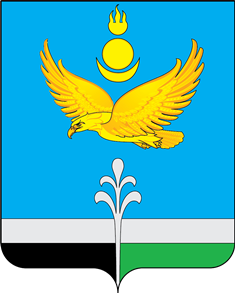 РОССИЙСКАЯ ФЕДЕРАЦИЯИРКУТСКАЯ ОБЛАСТЬНУКУТСКИЙ РАЙОНАДМИНИСТРАЦИЯМУНИЦИПАЛЬНОГО ОБРАЗОВАНИЯ «НУКУТСКИЙ РАЙОН»ПОСТАНОВЛЕНИЕ05 апреля 2023                                              № 121                	                 п. НовонукутскийО сокращении штатной численности работников в МБДОУ Новонукутский детский сад № 6       В соответствии с Федеральным законом Российской Федерации от 06.10.2003  № 131 – ФЗ «Об общих принципах организации местного самоуправления в Российской Федерации», Федеральным законом Российской Федерации от 29.12.2012  № 273-ФЗ «Об образовании в Российской Федерации», постановлением Администрации муниципального образования «Нукутский район» от 30.08.2013 № 429 «Об утверждении муниципальных нормативов по определению численности персонала, занятого обслуживанием дошкольных учреждений муниципального образования «Нукутский район», постановлением Администрации муниципального образования «Нукутский район» от 15.03.2023 № 95 «Об изъятии муниципального имущества из оперативного управления МБДОУ Новонукутский детский сад № 6», руководствуясь ст.35 Устава муниципального образования «Нукутский район», Администрация ПОСТАНОВЛЯЕТ:       1. Сократить штатную численность работников в муниципальном бюджетном дошкольном образовательном учреждении Новонукутский детский сад № 6 в следующем составе:- воспитатель – 1,5 ставки;- младший воспитатель – 1,25 ставки.       2. Директору МБДОУ Новонукутский детский сад № 6 (Молоканова О.Н.):2.1. Провести организационно-штатные мероприятия;2.2. Обеспечить соблюдение норм трудового законодательства Российской Федерации при проведении организационно-штатных мероприятий.       3. Опубликовать настоящее постановление в печатном издании «Официальный курьер» и разместить на официальном сайте муниципального образования «Нукутский район» и официальном сайте МКУ «Центр образования Нукутского района».       4. Контроль за исполнением настоящего постановления возложить на заместителя мэра муниципального образования «Нукутский район» по социальным вопросам М.П.Хойлову.       Мэр                                                                                    С.Г. ГомбоевЛист согласования Проекта постановления Администрации МО «Нукутский район»: «О сокращении штатной численности в МБДОУ Новонукутский детский сад № 6»Исполнитель:Юрисконсульт МКУ Центр образования«Нукутского района»                                                                                           Иванова Г.Ю.Директор МКУ «Центр образования Нукутского района»                                                                                            Желаева Н.Н.Главный экономист МКУ «Центр образованияНукутского района                                                                                            Хамаганова М.Г.Согласовано:Главный специалист-юрист юридического отдела КУМИ МО «Нукутскийрайон»                                                                         Гуревский И.В.                Заместитель мэра МО «Нукутский район»по социальным вопросам                                                                                    Хойлова М.П.Начальник Отдела образования Администрации МО«Нукутскийрайон»                                                                                               Горохова В.И.Список рассылки:- Отдел образования Администрации МО «Нукутский район» - 1экз.;- МКУ «Центр образования Нукутского района» - 1 экз.;- МБДОУ Новонукутский детский сад № 6 – 1 экз.